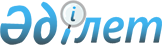 О мерах по реализации Закона Республики Казахстан от 30 декабря 2019 года "О внесении изменений и дополнений в некоторые законодательные акты Республики Казахстан по вопросам недропользования, газа и газоснабжения"Распоряжение Премьер-Министра Республики Казахстан от 27 января 2020 года № 11-р
      1. Утвердить прилагаемый перечень правовых актов, принятие которых необходимо в целях реализации Закона Республики Казахстан от 30 декабря 2019 года "О внесении изменений и дополнений в некоторые законодательные акты Республики Казахстан по вопросам недропользования, газа и газоснабжения" (далее - перечень).
      2. Государственным органам Республики Казахстан принять в установленном порядке соответствующие ведомственные правовые акты согласно перечню и проинформировать Министерство энергетики Республики Казахстан о принятых мерах в установленный перечнем срок.
      3. Министерству энергетики Республики Казахстан обобщить представленную информацию и не позднее месячного срока со дня принятия правовых актов проинформировать Правительство Республики Казахстан о принятых мерах. Перечень
правовых актов, принятие которых необходимо в целях реализации Закона Республики Казахстан от 30 декабря 2019 года "О внесении изменений и дополнений в некоторые законодательные акты Республики Казахстан по вопросам недропользования, газа и газоснабжения"
      Примечание: расшифровка аббревиатур:
      МНЭ - Министерство национальной экономики Республики Казахстан;
      МЭ - Министерство энергетики Республики Казахстан.
					© 2012. РГП на ПХВ «Институт законодательства и правовой информации Республики Казахстан» Министерства юстиции Республики Казахстан
				
      Премьер-Министр 

А. Мамин
Утвержден
распоряжением Премьер-Министра
Республики Казахстан
от 27 января 2020 года № 11-р
№

п/п

Наименование правового акта

Форма

акта

Государственный орган, ответственный за исполнение

Срок

исполнения

Лицо, ответственное за качество, своевременность разработки и внесения правовых актов

1

2

3

4

5

6

1.
Об определении оператора электронных аукционов на предоставление права недропользования по углеводородам
приказ
МЭ
июль

2020 года
Карагаев Ж. Г.
2.
Об утверждении критериев по определению оператора электронных аукционов на предоставление права недропользования по углеводородам
приказ
МЭ
июль

2020 года
Карагаев Ж. Г.
3.
Об утверждении положения о комиссии по предоставлению права недропользования по углеводородам
приказ
МЭ
июль

2020 года
Карагаев Ж. Г.
4.
Об утверждении правил проведения аукциона с использованием интернет-ресурса оператора электронных аукционов на предоставление права недропользования по углеводородам в электронной форме
приказ
МЭ
июль

2020 года
Карагаев Ж. Г.
5.
Об утверждении правил определения затрат оператора независимой экспертизы на организацию и проведение независимой экспертизы базовых проектных документов и анализов разработки
приказ
МЭ
март

2020 года
Карагаев Ж. Г.
6.
Об утверждении требований по квалификационному отбору независимых экспертов для проведения независимой экспертизы базовых проектных документов и анализов разработки
приказ
МЭ
март

2020 года
Карагаев Ж. Г.
7.
О внесении изменений и дополнений в приказ Министра энергетики Республики Казахстан от 28 мая 2018 года № 214 "Об утверждении Положения о центральной комиссии по разведке и разработке месторождений углеводородов Республики Казахстан"
приказ
МЭ
март

2020 года
Карагаев Ж. Г.
8.
Об утверждении правил включения потребителей в перечень электростанций
приказ
МЭ
март

2020 года
Есимханов С.К.
9.
Об утверждении правил формирования перечня инвестиционных проектов по производству нефтегазохимической продукции
приказ
МЭ
март

2020 года
Журебеков М.У.
10.
О внесении изменений и дополнений в приказ Министра энергетики Республики Казахстан от 15 декабря 2014 года № 209 "Об утверждении Правил определения предельных цен оптовой реализации товарного газа на внутреннем рынке Республики Казахстан и предельных цен сжиженного нефтяного газа, реализуемого в рамках плана поставки сжиженного нефтяного газа на внутренний рынок Республики Казахстан вне электронных торговых площадок"
приказ
МЭ
март

2020 года
Журебеков М.У.
11.
О внесении изменений в приказ Министра национальной экономики Республики Казахстан от 1 февраля 2017 года № 36 "Об утверждении Правил ценообразования на общественно значимых рынках"
приказ
МНЭ
март

2020 года
Такиев М.Т.